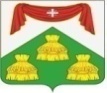 ПОСТАНОВЛЕНИЕАдминистрации муниципального образования Копнинское Собинского района 03.04.2019		                                                                                                               № 26с.ЗаречноеО проведении месячников санитарнойочистки, благоустройства и озеленениянаселенных пунктов муниципального образованияКопнинское Собинского района в 2019 году               В соответствии с Федеральным законом от 24.06.1998 г. № 89-ФЗ «Об отходах производства и потребления», Федеральным законом от 06.10.2003 г. № 131-ФЗ «Об общих принципах организации местного самоуправления в Российской Федерации», Распоряжением администрации Владимирской области от 01.04.2019 г. № 256-р «О проведении месячников санитарной очистки, благоустройства и озеленения населенных пунктов в 2019 году», в целях повышения уровня благоустройства территорий населенных пунктов муниципального образования Копнинское, руководствуясь Уставом муниципального образования Копнинское, администрация п о с т а н о в л я е т:   1. Провести с 1 апреля по 30 апреля и с 1 октября по 30 октября 2019 года на территории муниципального образования Копнинское месячники санитарной очистки, благоустройства и озеленения населенных пунктов;   2. Привлечь к участию в месячнике население, коллективы предприятий и организаций, закрепив за ними территории, подлежащие санитарной очистке, благоустройству и озеленению;   3. Обеспечить восстановление благоустройства, нарушенного при производстве земляных работ, а также благоустройства территорий, прилегающих к строительным площадкам;   4. Принять меры по очистке зеленых зон вокруг населенных пунктов, мест массового отдыха  граждан, внутриквартальных территорий поселения, источников забора питьевой воды, ликвидацию несанкционированных свалок мусора, а также ремонт малых архитектурных форм, детских и спортивных площадок;   5. Предложить трудовым коллективам и населению провести 20 апреля и 12 октября текущего года массовые субботники по уборке территорий, благоустройству, посадке деревьев и кустарников.   6. Контроль за выполнением данного постановления оставляю за собой.   7. Настоящее постановление подлежит размещению на официальном сайте администрации муниципального образования Копнинское в сети интернет. Глава администрации МО  Копнинское                                                                           И.В.Голубев